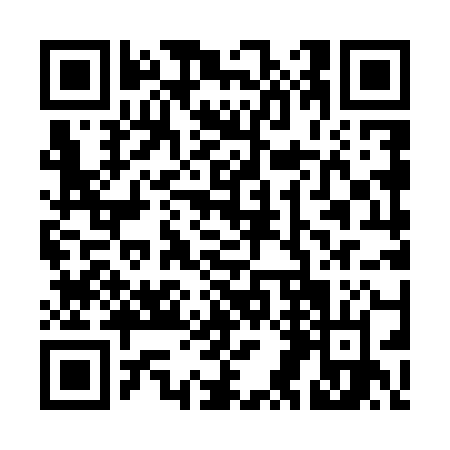 Ramadan times for Tartu, Tartu, EstoniaMon 11 Mar 2024 - Wed 10 Apr 2024High Latitude Method: Angle Based RulePrayer Calculation Method: Muslim World LeagueAsar Calculation Method: HanafiPrayer times provided by https://www.salahtimes.comDateDayFajrSuhurSunriseDhuhrAsrIftarMaghribIsha11Mon4:264:266:4012:234:026:086:088:1412Tue4:234:236:3712:234:046:106:108:1613Wed4:194:196:3412:224:066:126:128:1914Thu4:164:166:3112:224:086:146:148:2115Fri4:134:136:2812:224:106:176:178:2416Sat4:104:106:2612:224:126:196:198:2717Sun4:064:066:2312:214:146:216:218:2918Mon4:034:036:2012:214:166:246:248:3219Tue4:004:006:1712:214:176:266:268:3520Wed3:563:566:1412:204:196:286:288:3821Thu3:533:536:1112:204:216:306:308:4122Fri3:493:496:0812:204:236:336:338:4323Sat3:453:456:0512:204:256:356:358:4624Sun3:423:426:0312:194:266:376:378:4925Mon3:383:386:0012:194:286:406:408:5226Tue3:343:345:5712:194:306:426:428:5527Wed3:313:315:5412:184:326:446:448:5828Thu3:273:275:5112:184:336:466:469:0129Fri3:233:235:4812:184:356:496:499:0530Sat3:193:195:4512:174:376:516:519:0831Sun4:154:156:431:175:387:537:5310:111Mon4:114:116:401:175:407:557:5510:142Tue4:074:076:371:175:427:587:5810:183Wed4:034:036:341:165:438:008:0010:214Thu3:593:596:311:165:458:028:0210:255Fri3:543:546:281:165:478:048:0410:286Sat3:503:506:251:155:488:078:0710:327Sun3:453:456:231:155:508:098:0910:358Mon3:413:416:201:155:528:118:1110:399Tue3:363:366:171:155:538:138:1310:4310Wed3:313:316:141:145:558:168:1610:47